1.10.20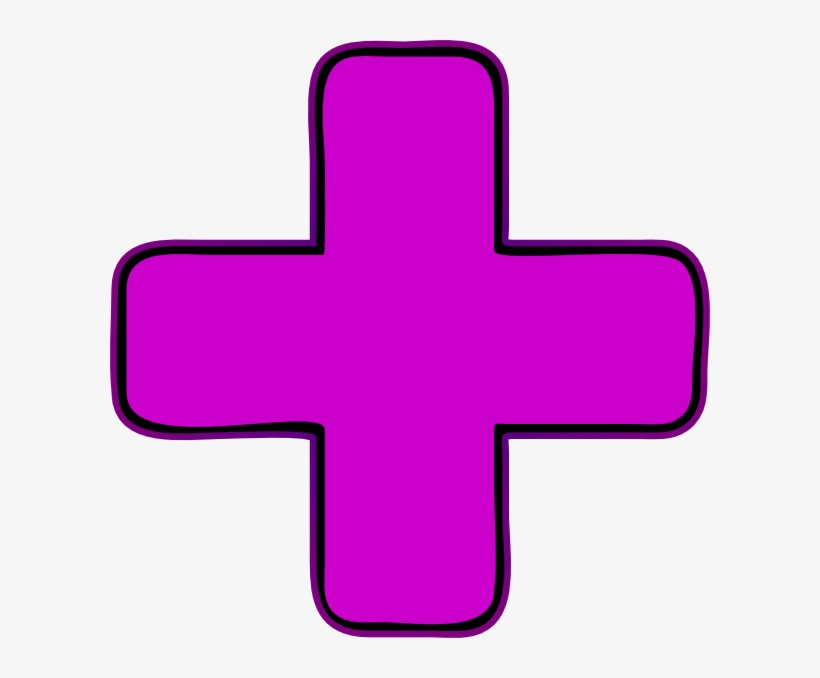 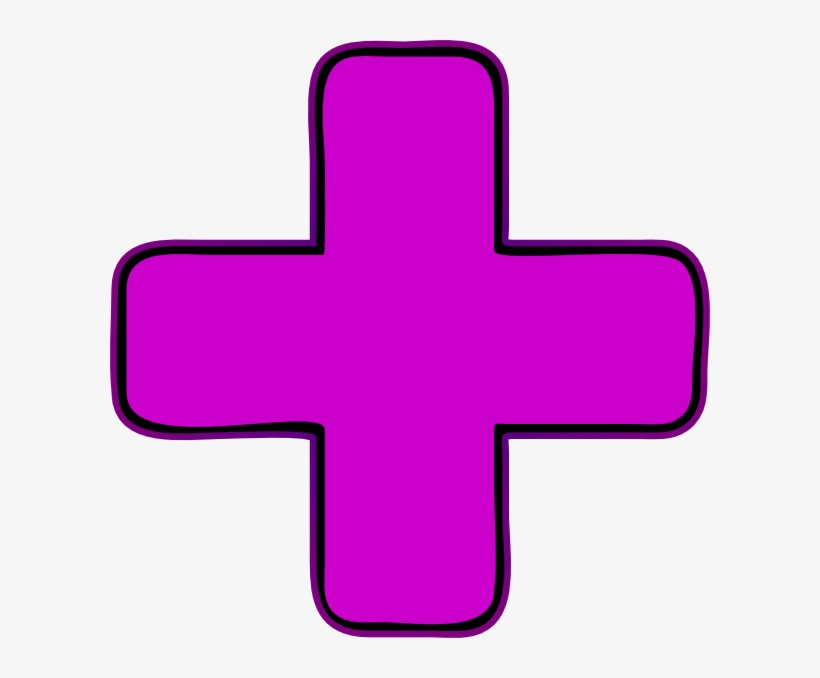 I am learning to add.Today we looked at adding 2 numbers together. We learned that the symbol + means add and = means equals. We learned to read addition calculations, get the correct number of counters and place them carefully on a tens frame. We then counted the total number of counters to find how many we had altogether.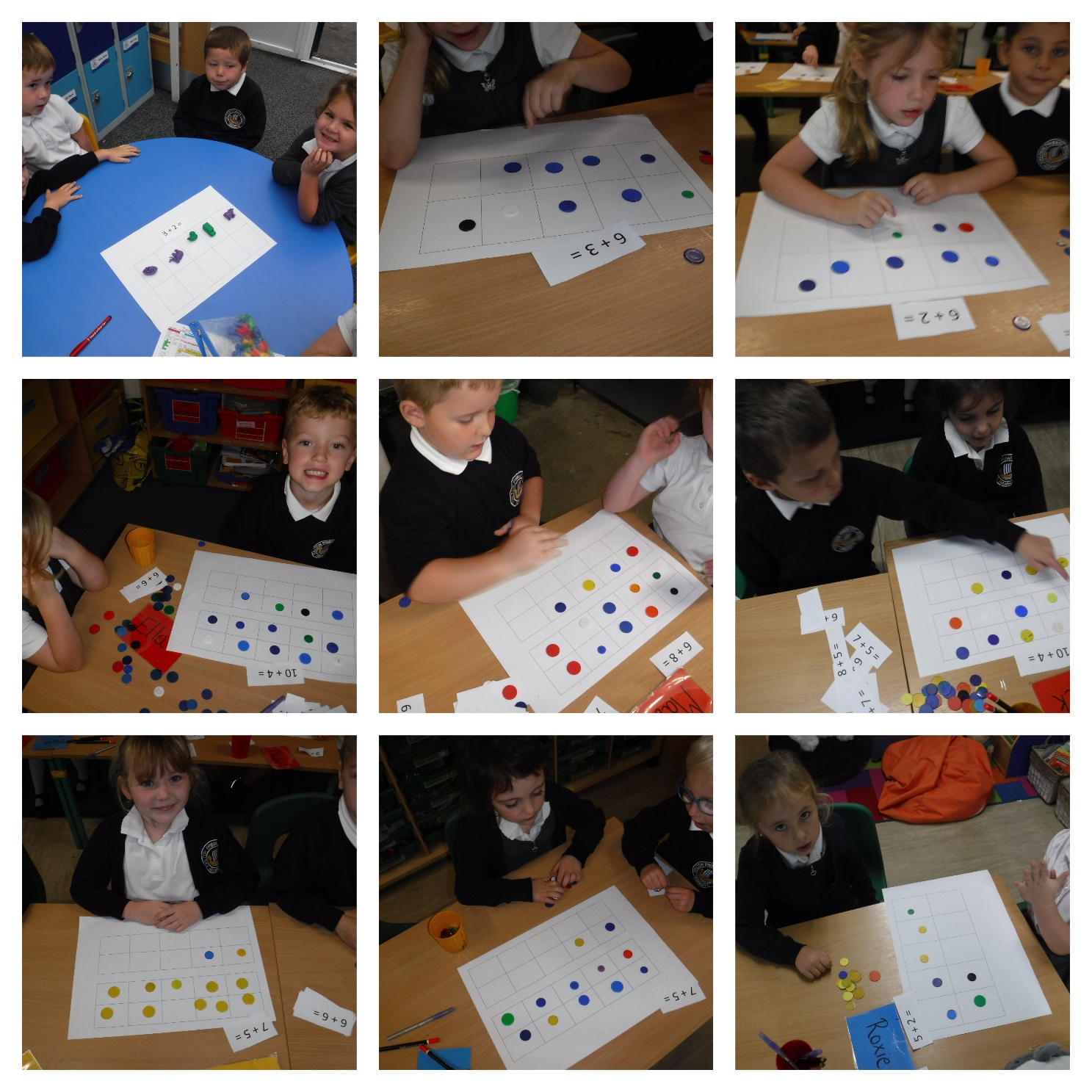 